ПОСТАНОВЛЕНИЕ__30.08.2019____                                                                                       № ___29/20____О проведении Дня двора "ПТФ-песни, танцы,фейерверк"На основании Федерального закона от 06.10.2003 № 131-ФЗ «Об общих принципах организации местного самоуправления в Российской Федерации», руководствуясь Уставом города Глазова, П О С Т А Н О В Л Я Ю:Провести в поселке Птицефабрик города Глазова 7 сентября 2019 года с 12:00 до 18:00 часов День двора «ПТФ – песни, танцы, фейерверк».Местом проведения определить площадь перед зданием Культурно-спортивного центра «Победа» - филиала муниципального бюджетного учреждения культуры  Культурный центр «Россия» по адресу: ул. 70 лет Октября, д. 1.Управлению культуры, спорта и молодежной политики Администрации города Глазова обеспечить организацию подготовки и проведения городского праздника.Ответственным за проведение мероприятия назначить директора муниципального бюджетного учреждения культуры  Культурный центр «Россия» О.А. Проц.Настоящее постановление подлежит официальному опубликованию.Контроль за исполнением настоящего постановления возложить на заместителя Главы Администрации города  Глазова по социальной политике.Администрация муниципального образования «Город Глазов» (Администрация города Глазова)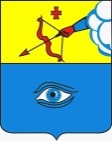  «Глазкар» муниципал кылдытэтлэнАдминистрациез(ГлазкарлэнАдминистрациез)Глава города ГлазоваС.Н. Коновалов